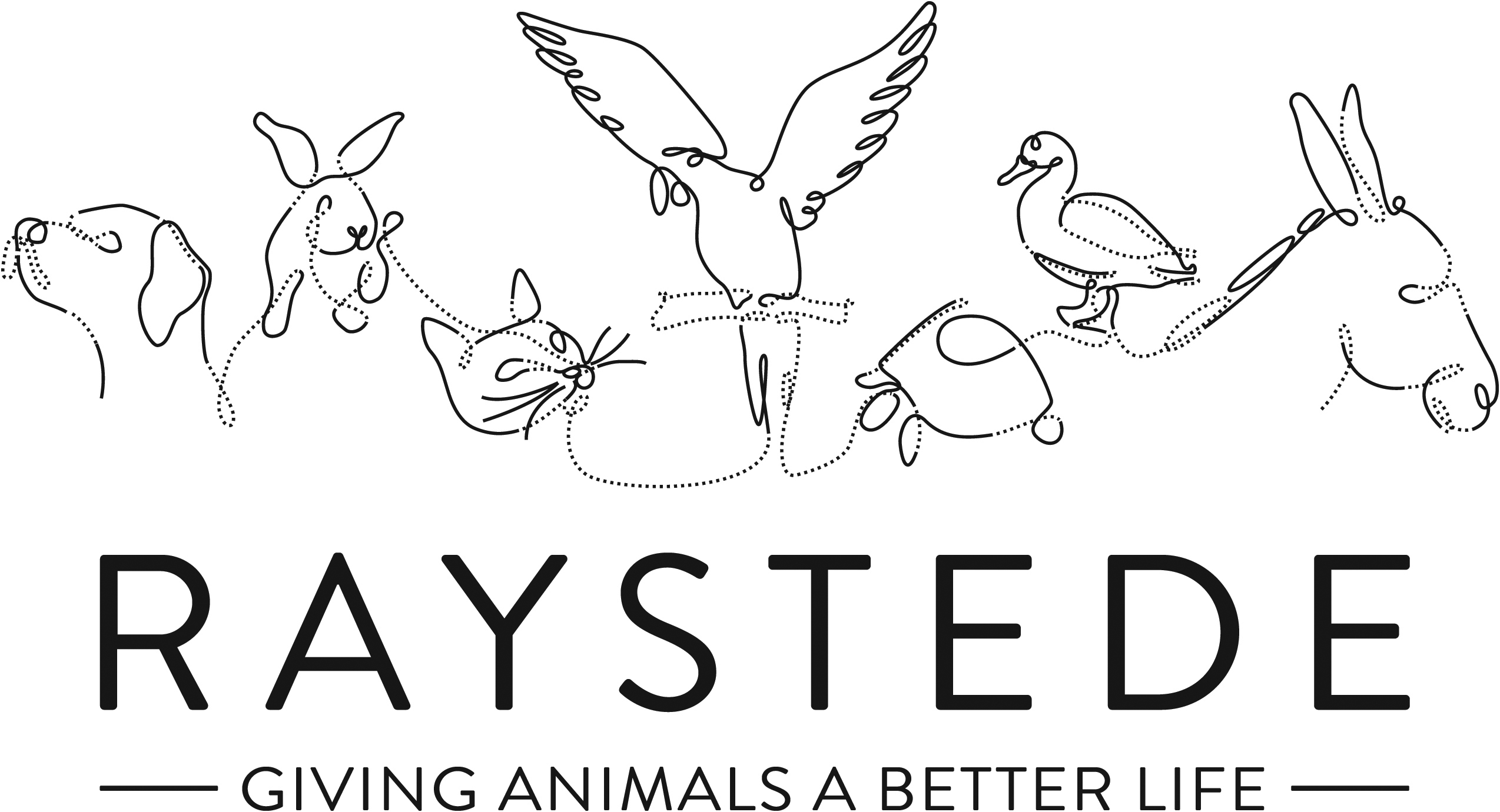 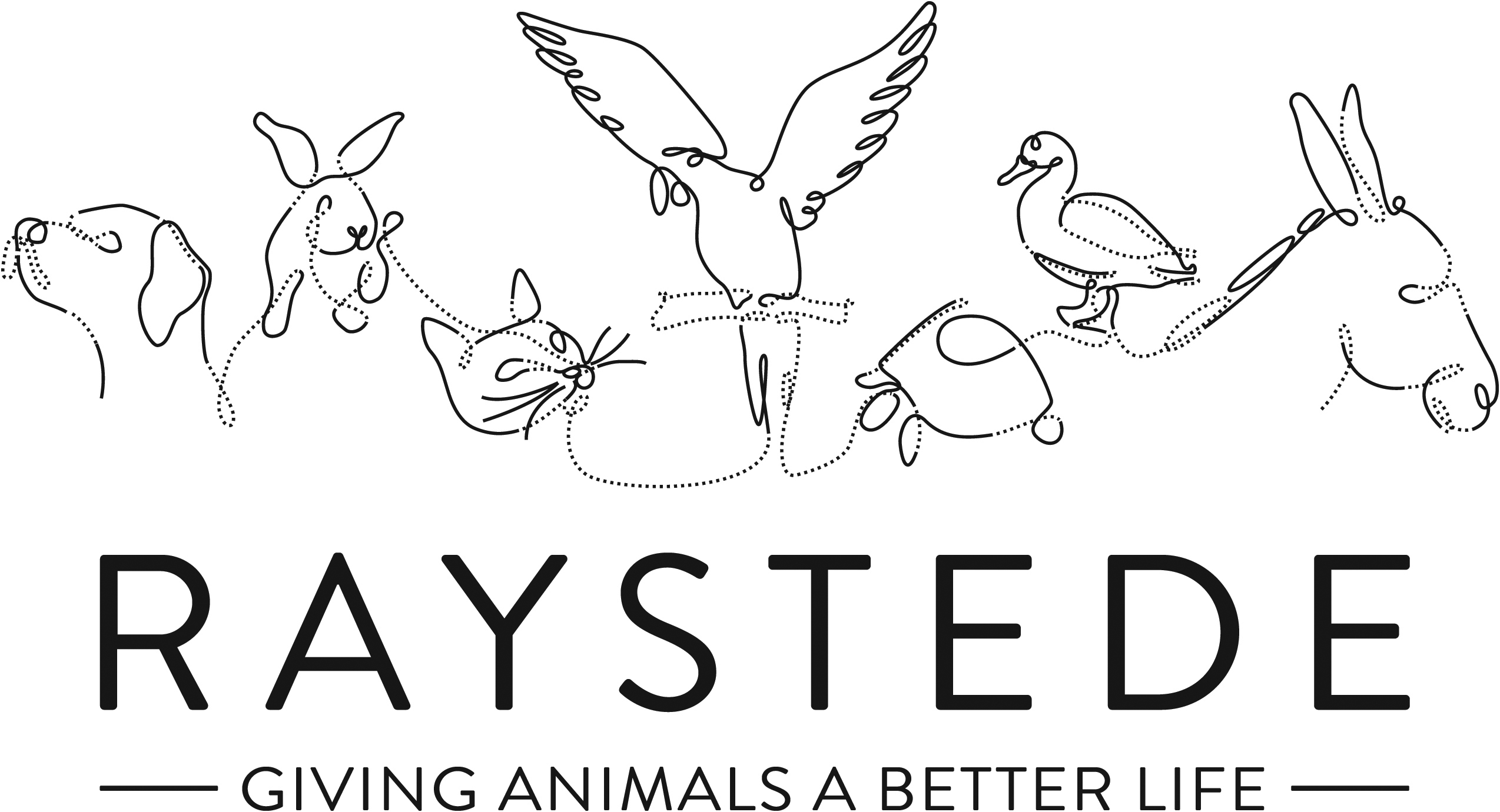 Raystede Centre for Animal WelfareJob DescriptionBackground InformationRaystede Centre for Animal Welfare, established in 1952, is a charity that aims to give animals a better life through rehoming, rehabilitation and sanctuary, and give people the support and knowledge they need to treat animals with care and respect. We care for more than 400 animals every day, including cats, horses, dogs, rabbits, hens and exotic birds. We help most of the animals find new homes but also provide life-long sanctuary for those animals that cannot be rehomed.  Our beautiful 43-acre site is open for visitors to get a unique glimpse into a working animal welfare centre. Animals are at the heart of everything we do but we could not care for them without our expert and dedicated team of staff and volunteers.  Surrounded by animals, lakes, trees and fields with a café, shops, parking and many other benefits, Raystede is an uplifting and rewarding place to work.The Surgery team is responsible for all aspects of managing and running the on-site surgery. It provides the highest standards of animal care and welfare for the animals. The Surgery team forms a key part of our animal welfare service. This role also includes a £500 annual CPD allowance.Main Purpose of the Role:Apply shelter medicine principles in line with Raystede policies and procedures.Infectious disease control including the cleaning and preparation of veterinary areas.Carry out examinations, vaccinations, treatment, and administer anaesthesia as directed by the veterinary surgeon.Perform on-site laboratory work as required.To ensure the effective operation of the Surgery within its position in the wider organisation including stock management, timely completion of records, and correct provision of medicines following internal and external protocols.Key TasksProvide veterinary careApply shelter medicine principles in line with Raystede policies and procedures.Infectious disease control.Carry out examinations, vaccinations, and treatment as necessary.Anaesthesia – monitor and document anaesthesia and ensure appropriate post-operative care given.Perform and/or assist with surgical/dental procedures/medical investigations including imaging and laboratory work as clinically necessary.Ensure adequate post operative care.Stabilising and making animals fit to home as soon as is practically possible.Ensure that all findings and recommendations are communicated to veterinary surgeon and Animal Section Manager to ensure the welfare of animals.Clean, disinfect and maintain to a standard of cleanliness and bio-security set by management, all isolation units, surgical areas, stores, and treatment facilities. Control and restrain animals when required.To provide support to the veterinary department and handle queries from animal carers, the public, wider organisational staff, and volunteers on any relevant matter if necessary.Recognise, report, and record any unusual activity or abnormal behaviour of animals.Surgery ManagementWelcome, receive, and care for visitors who are returning to the surgery on site. Liaise with colleagues in other departments to ensure accurate, timely and relevant information is disseminated.Assist the veterinary surgeon in managing the clinic to RCVS practice standards with appropriate records maintained and all paperwork dealt with effectively and efficiently.To ensure that all case reports are documented on the medical record (date, history, details of examination, investigations, provisional diagnosis and treatments, prescriptions, lab results and clinical notes from animals seen off site e.g. referrals or out of hours),communicated to the animal care teams, and information provided for prospective owners.To work with the veterinary surgeon to ensure the correct ordering, prescription, dispensing, handling, storage, stock control, disposal, recording and auditing of Veterinary Medicinal Products (POM-V, POM-VPS, NFA-VPS, AVM-GSL and human-licensed products according to the cascade), in line with legislation and best practice.To organise and liaise with suitable out of hours veterinary providers where necessary.To ensure appropriate use of equipment by suitably trained individuals, and to support the veterinary surgeon in ensuring adequate maintenance and servicing of all equipment in the veterinary surgery.To work with Health and Safety and Estates departments on all relevant issues pertaining to the veterinary clinic to ensure the health and safety of all staff and visitors and to keep appropriate records up to date.To ensure laboratory samples are taken, handled, and posted appropriately by trained individuals and to ensure in-house tests are run safely and appropriately by trained individuals and equipment is suitably maintained and assurance safety tests performed.To ensure appropriate disposal of all waste produced by the veterinary clinic, including pharmaceutical, hazardous, and non-hazardous waste.To support the veterinary surgeon in ensuring that veterinary cover for all scheduled absences (Vet and VN) has been suitably organised, that appropriate induction and support is given to locums, and that all work is up to date prior to scheduled absencesTo write copy, provide clinic data, and undertake research projects as directed by the Head of Animal Welfare.General admin duties.Personal developmentTo comply with all sections of the RCVS Guide to Professional Conduct including ensuring appropriate CPD is organised, undertaken, and recorded.Establish and maintain effective working relationships and good working practices with colleagues, volunteers, and contractors.Physical requirementsExposure to disinfectant solutions for cleaning.Potential exposure to animal bites and scratches. Continual exposure to animals and animal allergens. Ability to work with animals of all sizes including some in excess of 900kg.Contribute to Fundraising, Educational and commercial activitiesAssist with Educational talks, tours, and activities.Contribute to and attend fundraising and commercial events.Actively promote Raystede services on-site.OtherExpected to deal with often harrowing animal welfare issues.Maintain to a standard of cleanliness set by management all offices, staff facilities including toilets within your section. Ensure buildings, exercise areas, and all other facilities as appropriate, are secure at all times.GeneralAt all times ensure and maintain a compassionate, professional and efficient public image for the charityParticipate in supervision, appraisal, and learning and development and take personal responsibility for maintaining the knowledge and skills required for the roleTake responsibility for ensuring own health and safety and that of others who may be affected by your acts and omissions.  Report any health and safety risks to your manager.Work within the policy framework of Raystede Animal Centre and adhere to the terms laid out in the employee handbookKey Working RelationshipsAll animal care teams including Rehoming to ensure effective running of the veterinary service and collaborative team working on site.General public to arrange external veterinary appointments and provide updates when owned or fostered animals are in our care. Also to provide information and guidance on Raystede and its activities.External veterinary services to enable out of hours and specialist veterinary care where applicable.Specialist external groups, bodies, and organisations to veterinary knowledge and care at Raystede, and to promote our reputation.All other departments within Raystede to assist with and facilitate the successful and efficient operation of Raystede and its services.Scope and AccountabilityPerson SpecificationJob Title:Veterinary NurseResponsible to:   Veterinary SurgeonLocation:Raystede Centre for Animal WelfareHours of work:32 hours per week over four daysHolidays:22.5 days per year including bank holidaysProbationary period:3 monthsContract Type:PermanentGrade and Salary:£24000 to £26000 pro-rata depending on experienceDecision making and limits of authorityDecisions must be taken about how best to support the welfare of animals in veterinary care and undergoing treatment. These will be referred to the veterinary surgeon when beyond the post holder’s level of knowledge.There is no financial authority in this role.Financial resourcesNo responsibility for financial resources.Occasional cash handling and taking of payments upon request.Material assetsResponsible for ensuring the cleanliness and security of departmental and wider assets where necessary.Expected to report issues and defects with material assets, equipment, buildings, fixtures, and fittings to line manager or Estates team when recognised.Expected to manage stock within the veterinary surgery and order supplies as agreed with the veterinary surgeon.Information and communication resourcesExpected to use the Anilog database and other departmental filing systems.Responsible for using databases and filing systems in a secure manner compliant with all applicable data protection legislation.People managementOversight of animal care staff assisting in the veterinary surgery when veterinary surgeon is not present.Occasional oversight of volunteers.Oversight of contractors working within veterinary surgery as required.Legal, regulatory and compliance responsibilityResponsible for ensuring all tasks carried out are done so in accordance with applicable animal welfare legislation and regulations.Responsible for ensuring own health and safety following set procedures and using equipment provided.EssentialDesirableEducation and QualificationsFull driving licence.Fully qualified veterinary nurse and current registered member of the RCVS to practice as a veterinary nurse in the UK.Degree or advanced qualifications in veterinary nursing.Further qualifications in Animal Care.Exotic bird specialisation.Knowledge and ExperienceWorking with members of the public or within a visitor environment.Experienced with the application and monitoring of anaesthesia.Experience of handling commonly domesticated small animal species.Evidence of care and welfare of animals.Proven application of sound and effective customer care skills.Administrative skills including confidence using IT.At least five years’ experience in small animal practice.Experience of working independently within a veterinary practice.Knowledge of veterinary practice management requirements.Experience in an animal welfare environment.Experience of dealing with difficult and emotional animal welfare situations.Experience of handling exotic animals including bird and chelonia.Experience of exposure to unpleasant odours and noises.Research experience.Charity fund raising e.g. on/off-site events.Key Skills and Abilities Proven communication skills, written and oral. Ability to work within a diverse team, and build excellent working relationships.Ability to manage personal deadlines and prioritise a demanding workload.Ability to manage relationships with tact and diplomacy. Excellent attention to detail.Management or supervisory skills.Personal AttributesPersonable, sociable and people oriented.Proactive and self-motivated with the ability to think creatively.A positive outlook and a “can do” attitude.Dedication, commitment, and tenacity.Change orientated approach to work.Ability to make decisions when dealing with often constant and conflicting demands on time.Highly committed and able to work flexibly to achieve performance targets.Able to assist the wider team when required taking a flexible approach to occasionally unplanned organisational demands.Commitment to equality, diversity and inclusion and understanding of how it applies to own role.Empathy and interest in animals and their welfare.Keen to maintain an awareness of animal welfare isues. OtherTo have a flexible approach to working hours.Availability of vehicle for work use and in possession of a current, clean driving licence.Flexibility of circumstances and willingness to visit national and regional venues for CPD. This may involve some overnight stays and occasional work in the evenings and at weekends.To have a flexible approach to working hours.Availability of vehicle for work use and in possession of a current, clean driving licence.Flexibility of circumstances and willingness to visit national and regional venues for CPD. This may involve some overnight stays and occasional work in the evenings and at weekends.